Registration of Interest (ROI)for the BuyerA Registration of Interest (ROI) is often used when you anticipate a large number of responses to a procurement tender.  It’s the first step in a multi-step procurement process - only Respondents who are shortlisted after the ROI will be invited to continue in the procurement process.This is not a Request for Information (RFI).   The ‘Buyer’ is the government agency using this ROI to determine interest in the procurement contract. The ‘Supplier’ is the recipient, who becomes a ‘Respondent’ once they make a formal submission.Everything highlighted in RED is information for the Buyer (that’s you).  Delete these RED parts prior to publishing the ROI. Anything shaded in YELLOW is customisable. When you have completed these areas please un-shade them.Written a procurement plan.									Checked this is the right template to use.								Reviewed the CUSTOMISABLE sections in this document (the areas shaded YELLOW).		Note:Section 1: Do not change the names and sequence of sub-headings, or paragraph numbering.Sections 2 and 3: Do not change the Section headings, but you can create your own 
sub-headings within each Section and change the content to suit your requirements.Completed all sections. 										Deleted all Buyer instructions and tips (RED).							Unshaded the customised areas (YELLOW).							[insert Buyer (agency) name or logo]Call for Registrations
of Interest (ROI)by: [insert name of government agency] to: [insert name of procurement]ref: [procurement reference number]ROI released: [DD MM YY]Deadline for Questions: [TIME DD MM YY] Deadline for Registrations: [TIME DD MM YY] [Name of buyer][Website] [Street address] [City]The opportunityThis should be a short, concise summary to help suppliers decide if they are the right fit for the contract.  Keep this summary to one page, or two pages maximum.What we needSummarise what you are looking to procure in one or two paragraphs. Make it succinct. Avoid jargon and acronyms. You can include a little bit of background, if relevant.[Example: All World Qualifications is a quality assurance process that reviews tertiary qualifications for consistency and quality. The purpose is to provide assurance that all graduates with tertiary qualifications meet a nationally acceptable standard. All World is seeking consistency reviewers to facilitate the process, evaluate evidence, and report on consistency events.]What we don’t wantInclude this section if there are outcomes or tasks that you don’t want.[Example: We do not want international theoretical proposals or speculative approaches to improving qualifications.]What’s important to us?Explain what will influence your Supplier selection. What are the key outcomes? Describe what’s important to you. Are you interested in Public Value and new ways of doing things? Do you want to see evidence of Broader Outcomes in the course of delivering the Contract? Are there any pre-conditions or other expectations? Provide key points here, you can include more details in Section 2 (Our Requirements).[Example: All World is looking for respondents who have the skills, knowledge and expertise to be consistency reviewers of graduates who have tertiary qualifications from All World accredited programmes. All World are also seeking respondents with expertise in Te Reo and tikanga Māori to perform reviews for programmes approved and accredited through All World’s Te Hono o Te Kaupapa Māori evaluative quality assurance framework. All consistency reviewers will need to have an in-depth understanding of evaluative processes, education organisational self-assessment and the New Zealand tertiary education sector.]Why should you register your interest?Motivate suppliers to register their interest. Be very clear about what’s in it for them? What difference can they make? Why is your work worthwhile?[Example: This is an opportunity to participate in the process All World has developed to maintain the integrity of the Qualifications Framework by quality assuring the underlying knowledge, skills and attributes that graduates gain.]A bit about usAn overview of what your agency does and how this Registration of Interest fits with your procurement and business or policy objectives.[Example: All World's role in the education sector is to ensure that tertiary qualifications are regarded as credible and robust, in order to help learners succeed in their chosen endeavours and contribute to New Zealand society. The Quality Assurance Division is responsible for the quality assurance of the non-university tertiary education sector. A key function is maintaining the Qualifications Framework (QF), including the quality assurance of standards, qualifications and accreditation and moderation requirements.]SECTION 1: Key Read these instructions and then delete them before publishing the ROI.Do not change the names or sequence of the sub-headings, or the paragraph numbering in this Section. You can customise the areas highlighted in YELLOW according to your requirements.When you have completed this Section please delete the RED instructions and un-shade the YELLOWshaded areas.ContextThis Registration of Interest (ROI) is an invitation to submit a Registration of Interest in the [insert name of procurement] contract opportunity.This ROI is the first step in a multi-step procurement process. After evaluation, shortlisted Respondent/s will be invited to participate in the next step.Our timelineHere is our timeline for this ROI (all are New Zealand times and dates):Deadline for Questions from Respondents:				  [DD MM YY]Deadline for Registrations:		[time]   [DD MM YY] Shortlisted Respondents notified :			  [DD MM YY]RFP will be released to shortlisted Respondents:  	week starting   [DD MM YY] Contract start date			   [DD MM YY]How to contact usContact us through our Point of Contact via email or the Government Electronic Tenders Service (GETS).Our Point of Contact:Name: [insert the name of the contact person]Title/role: [insert their title or role and the unit they work in]Email address: [insert email address]. [Delete if not applicable]Developing and submitting your Registration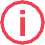 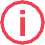 This is an [open/closed], competitive tender process.Take time to read and understand the ROI. In particular:understand our Requirements. These are in Section 2 of this documentunderstand how your Registration will be evaluated. See our Evaluation Approach in Section 3 of this document. For resources on submitting a Registration: www.procurement.govt.nz. If you have any questions, contact our Point of Contact before the Deadline for Questions (see 1.2 above).Use the Response Form [insert hyperlink] to submit your Registration.and sign the declaration at the end of the Response Form.Check you have provided all the necessary information in the correct format and order.Submit your Registration before the Deadline for Registrations.     Address for submitting your RegistrationSubmit your Registration by email/electronically to the following address: [insert agency email address or GETS in-box address].We will not accept Registrations sent by post or delivered to our office.Our ROI Process, Terms and ConditionsThe ROI is subject to the ROI Process, Terms and Conditions (shortened to ROI-Terms) described in the ROI Process, Terms and Conditions.
Later changes to the ROI or ROI processAfter publishing the ROI, we need to change anything or provide additional information we will let all  know by [placing a notice on the Government Electronic Tenders Service (GETS) at www. gets.govt.nz or contacting Respondents by email.]If you have subscribed through GETS for the ROI you will automatically receive notifications of any changes through GETS.Delivery locations [Delete if not applicable] We anticipate the Respondent will need to deliver the goods or services to these locations: Location 1:Location 2:Location 3:Please state in full where the Contract will need to be delivered. If this is multiple locations, list them all.Define termsSECTION 2: Our RequirementsRead these instructions and then delete them before publishing the ROI.  toThis is the first stage in a multi-stage procurement process so your requirements will be high level. More detailed requirements are usually applied at the RFx stage.Engaging with the market before planning your approach to market is particularly important for incorporating broader economic, environmental, social and cultural outcomes into your procurement.Summarise the Requirements from your procurement plan. Make sure you align your Requirements, Evaluation Approach and Response Form questions, e.g. if the supplier must have a particular accreditation make sure this is made clear to the Respondent in your evaluation approach, and there is a question in the Response Form asking for details.Avoid describing goods or services by their design characteristics or brand names. See Rule 27 Technical Specifications. any specific legislation or standards  to this procurement e.g. Corrections Act, Health and Safety standards. State whether the standard is required or preferred. Mention any security clearance requirements that the Successful Respondent must meet.Broader OutcomesBroader Outcomes are the secondary benefits generated from a procurement. They can be social, environmental, cultural or economic and should be considered and incorporated where appropriate (Rule 16). Including Broader Outcomes is important for delivering Public Value through procurement. The Government Procurement Rules 17 to 20 set out priority outcomes for which there are explicit requirements for agencies to incorporate or consider in designated contracts.Explain concisely what you need and the outcome/s you . Think about Public Value. Include Broader Outcomes details, and how your procurement will incorporate these secondary benefitsFor more information and resources to help you prepare your ROI visit www.procurement.govt.nz/ procurement/From here, you can tailor this section as you wish, and change sub-headings and content to suit.  
The following sub-headings are suggestions; you can delete any that are not relevant.When you have completed this Section please un-shade the YELLOW shaded areas.BackgroundThis ROI relates to[insert procurement and/or policy or business outcome that it relates to]. Previously these have been provided by [summarise how the goods or services have been delivered in the past]. Going forward we wish to [insert your strategy for future delivery].Key outcomesKey outcomes are about what we are buying and why. This ROI relates to the purchase of [describe the specific goods or services]. The outcomes we want to achieve are [insert key outcomes in the table below, including expectations of Broader Outcomes]. Contract termWe that the Contract will commence [insert month and year]. The anticipated Contract term is [insert number] years.Contract ValueWe estimate the value of this Contract to be [insert estimated value of the Contract].Key deliverablesSECTION 3: Our Evaluation ApproachRead these instructions and then delete them before publishing the ROI.Describe here how you will evaluate Registrations.     This is the first stage in a multi-stage procurement process so your evaluation criteria will be high level. More detailed evaluation criteria are usually applied at the next stage.Make sure your Evaluation Approach aligns with your Requirements and Response Form questions, e.g. if the supplier must have a particular accreditation make sure this is made clear to the Respondent in your evaluation approach, and there is a question in the Response Form asking for details.Your evaluation criteria is the set of standards or tests that you’ll judge Registrations against, including preconditions, Public Value (i.e. Broader Outcomes), capability and capacity. Your Evaluation Approach must be able to assess Registrations on these factors.  For more information on sourcing the right suppliers: https://www.procurement.govt.nz/procurement/guide-to-procurement/source-your-suppliers/From here, you can tailor this section as you wish, and change sub-headings and content to suit.The following sub-headings are suggestions; you can delete any that are not relevant.When you have completed this Section please delete the RED instructions and un-shade the YELLOW shaded areas.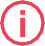 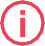 This section sets out the Evaluation Approach that will be used to assess and shortlist Registrations.Evaluation modelChoose which evaluation model you wish to use and delete the other.The evaluation model is “Simple Score”. Use when criteria have equal importance.The evaluation model is “Weighted Attribute”. Use when the criteria have different levels of importance. Registrations that meet the Requirements are scored according to the evaluation criteria weightings (see table below), and the Successful Respondent will most likely be the one whose Registration scores the highest.Pre-conditions (See Rule 28: Pre-conditions for more information). [Delete if not applicable]Each Registration must meet the following pre-conditions. [Buyer name] will not consider Registrations which fail to meet these conditions.These are examples only, insert your own pre-conditions here.Broader Outcomes (see Rule 16: Broader Outcomes for more information) 
[Delete if not applicable][Buyer name] will evaluate Registrations which promote Broader Outcomes. These may be social, environmental, cultural or economic. 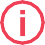 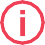 Evaluation criteria[Buyer name] evaluates Registrations [which meet all pre-conditions] [delete if no pre-conditions] according to the following criteria and weightings.Note: If you intend to apply weightings include them here. ScoringSECTION 4: View the ROI Process, Terms and Conditions here#1[describe first key outcome]#2[describe next key outcome#3[describe next key outcome]#4[describe next key outcome]DescriptionIndicative date for delivery[Describe first key deliverable / milestone / outcome][insert delivery date][Describe next key deliverable / milestone / outcome][insert delivery date]#Pre-conditionsMeets1.[Example: All drivers of a vehicle being operated in a small passenger service must hold apassenger (P) endorsement on their driver licence and have a current ID card.][Yes/No]2.[Example: Laptop must have a minimum of 8GB data storage.][Yes/No]3.[Example: Supplier must hold current New Zealand Law Society practicing certificate.][Yes/No]4.[Example: Supplier must have current professional indemnity insurance up to NZ$5M.][Yes/No]5.[Example: Supplier must hold current ISO 9001 Certification.][Yes/No]RatingDefinitionScoreEXCELLENTRespondent demonstrates exceptional ability, understanding, experience and skills. Quote identifies factors that will offer potential added value, with supporting evidence.9-10GOODRespondent demonstrates above average ability, understanding, experience and skills. Quote identifies minor additional benefits, with supporting evidence.7-8ACCEPTABLERespondent demonstrates the ability to meet the criteria, with supporting evidence.5-6RESERVATIONSSatisfies a minimum of the criteria but not all.  Reservations about the Respondent to adequately meet the criteria. Little supporting evidence.3-4SERIOUS RESERVATIONSExtremely limited or no supporting evidence to meet the criteria. Minimum effort made to meet the criteria.1-2UNACCEPTABLEDoes not comply or meet the criteria at all. Insufficient information to demonstrate the criteria.0